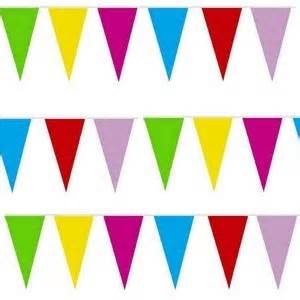 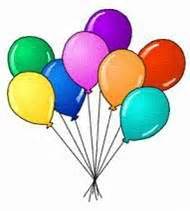 Inscription : 2 € / personne (1 ticket de tombola offert)1 € le ticket de tombola supplémentaire Chamboule tout		 Services et radarNombreux stands :	 Bowling				 Mini golf Points avec les profs		 Parcours sportifsPas de limite d’âge !Mini-tennis, Ecole de tennis, cours compétition, cours adultes…… Tous conviés !!!A partir de 16h30 : Goûter + tirage de la tombolaOuvert aux enfants comme aux parents !!!RENDEZ VITE VOTRE FLYERauprès de l’accueil ou du secrétariat